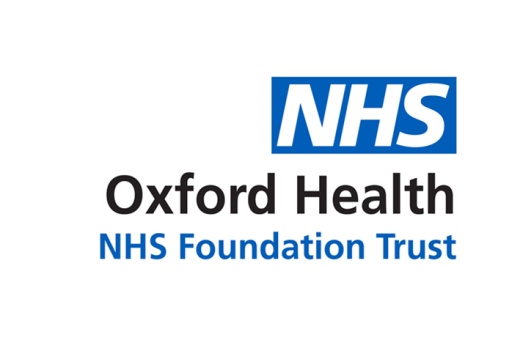 REGISTER OF INTERESTS DECISION MAKING STAFF (other than Board members whose interests are separately declared in the Register of Directors’ Interests)2021-2022DECLARATION OF INTERESTS First NameSurnamePositionDirectorateDeclarationChandiniAbrahamConsultantOxfordshire & BSW Mental HealthNo declaration madeMarkAddisonConsultantBuckinghamshire Mental HealthNothing to declareArifAhmedConsultantBuckinghamshire Mental HealthDo Mental Health Act Assessments, Psychiatric reports and DVLA forms for patients. Elected executive member of the South Eastern Division Executive Community at Royal College of Psychiatrists. TehmeenaAjmalCOVID-19 Operations DirectorFrom October 2021 - Interim Executive Managing Director for mental health, learning disability and autismCorporate ServicesTrustee of Age UK Oxfordshire.School Governor - Barton Park Primary School.DanielAllenConsultantBuckinghamshire Mental HealthEmployed by the Ministry of Justice as a Tribunal Member.Work for the GMC assessing and supervising doctors with health problems.Director of Allen Associates Psychiatric and Psychological Expert Witness Services.Member of Phoenix Mental Health Services LLP.Director of Phoenix Brain Services CLC.Clinical private practice covers areas of work done by the Trust, notably adult ADHD.AdrianAlonso SanchezConsultantBuckinghamshire Mental HealthComplete DVLA forms on request.Do Mental Health Act Assessments.Hold a small number of shares in an IT start-up named ‘Thalamos’ which works with some NHS Trusts to facilitate a transition from paper based Mental Health Act Assessment forms to electronical ones.HasanenAl-TaiarConsultantSpecialised ServicesNothing to declareKatrinaAndersonService DirectorOxfordshire & BSW Mental HealthNothing to declareTimothyAndrewsConsultant in Learning DisabilitiesSpecialised ServicesNothing to declareAgnesAytonConsultantOxfordshire & BSW Mental HealthNo declaration madeRobertBaleClinical DirectorCorporate ServicesNothing to declareAlexBantickConsultantBuckinghamshire Mental HealthNo declaration madeTheodorosBargiotasConsultantOxfordshire & BSW Mental HealthNo declaration madeAlvaro IvanBarrera ParraguezConsultantOxfordshire & BSW Mental HealthNothing to declareFrancescaBattistiConsultantOxfordshire & BSW Mental HealthNothing to declareFrancescaBellLocum ConsultantOxfordshire & BSW Mental HealthNo declaration madeSaraBoltonAssociate DirectorCorporate ServicesCo-Chair of the BOB ICS AHP Council. MichaelBrowningHonorary ConsultantOxfordshire & BSW Mental HealthReceived funding from the MRC, Wellcome Trust and NHR.Has acted as a consultant for Jansen, CHDR, P1vital and Novartis.Owns shares in P1vital Products Ltd.Received travel expenses from Lundbeck.  AlessandroBrunoLocum ConsultantOxfordshire & BSW Mental HealthNo declaration madeSarahBuckinghamSpecialistCommunity ServicesNothing to declareMaryBuckmanAssociate Director of Social CareCorporate ServicesNothing to declareClaudiaCamden-SmithConsultantSpecialised ServicesDirector of KD Camden-Smith Ltd, a company which provides anaesthetic services.Director of C Camden-Smith and Associates which provides private medico-legal reports to the Court of Protection, Family Court, Criminal Court, First Tier Tribunal for Mental Health and Immigration Tribunal. Medical Member of the First Tier Tribunal for Mental Health and am employed as such by the Ministry of Justice.JuliaCartwrightConsultantSpecialised ServicesNothing to declareLucyCaswellConsultantOxfordshire & BSW Mental HealthNothing to declareJulieChalmersConsultantOxfordshire & BSW Mental HealthNothing to declareJonathanChanningConsultantOxfordshire & BSW Mental HealthNothing to declareRobertChapmanConsultantOxfordshire & BSW Mental HealthNothing to declareElizabethChealesSpecialistCommunity ServicesNothing to declareCeciliaChirculescuLocum ConsultantBuckinghamshire Mental HealthNothing to declareJoeClaceyConsultantBuckinghamshire Mental HealthNo declaration madeDonnaClarkeService DirectorBuckinghamshire Mental HealthNothing to declareLauraCoglanLocum ConsultantOxfordshire & BSW Mental HealthNothing to declareGillianCombeConsultantOxfordshire & BSW Mental HealthNothing to declareRobertCornishConsultantSpecialised ServicesEmployed on a freelance basis by BMJ Learning to edit the psychiatry section of their OnExamination resource. Do some private psychiatry reports for the Courts and Solicitors for those with mental health problems within the Criminal Justice System.MartaCostaConsultantOxfordshire & BSW Mental HealthNothing to declareOwenCurwell-ParryConsultantBuckinghamshire Mental HealthNothing to declareJustinDaddowConsultantOxfordshire & BSW Mental HealthNothing to declareClaireDalleyDirector of Estates and FacilitiesCorporate ServicesNothing to declarePhilipDavisonConsultant in LiaisonOxfordshire & BSW Mental HealthNothing to declareJudeDeaconService DirectorSpecialised Services – Forensic ServicesNothing to declareSaikDe La Motte De Broomes De VauvertConsultantOxfordshire & BSW Mental HealthNothing to declareEmmaDineenConsultantBuckinghamshire Mental HealthUndertakes private practice. Gemma DonnellyClinical and Professional Development ManagerCorporate ServicesCurrently on secondment to BOB ICS as AHP Workforce Programme Director.AdriennDomokLocum ConsultantOxfordshire & BSW Mental HealthNo declaration madeVijayDurgeConsultantSpecialised ServicesOwns limited company Durge Healthcare - fully dormant since 27th April 2015.KlausEbmeierHonorary ConsultantOxfordshire & BSW Mental HealthFull time employee University of Oxford.AlexisEconomouConsultantOxfordshire & BSW Mental HealthConsultancy role at Radley College.MatthewEdwardsDirector Of Clinical Workforce TransformationCorporate ServicesNothing to declareAmandaElkinConsultantBuckinghamshire Mental HealthNothing to declareRamiEl-ShirbinyClinical Director & ConsultantSpecialised Services – Forensic ServicesMedical member of Mental Health Review Tribunal.RichardEyreConsultantOxfordshire & BSW Mental HealthWorks as an Expert Child and Adolescent Psychiatric Witness in cases in the Family Division of the High Court.SeenaFazelHonorary ConsultantSpecialised ServicesNo declaration made  EmmaFergussonConsultantOxfordshire & BSW Mental HealthOccasionally works as the second opinion doctor for out of hours mental health act assessments with young people.SimoneForleeConsultantBuckinghamshire Mental HealthNo declaration madeMatthewGeeLocum ConsultantOxfordshire & BSW Mental HealthNothing to declareJessicaGibsonConsultantOxfordshire & BSW Mental HealthNo declaration madeHelenGreenAssociate Director for Clinical Education and LearningCorporate ServicesNothing to declareRuthGronimusConsultantBuckinghamshire Mental HealthNo declaration madeAymanGuirguisConsultantBuckinghamshire Mental HealthNo declaration madeSimonHampsonConsultantOxfordshire & BSW Mental HealthNothing to declareMarkHancockConsultantOxfordshire & BSW Mental HealthNothing to declareAdamHandelLocum ConsultantOxfordshire & BSW Mental HealthNothing to declareSusanHardyConsultantSpecialised ServicesFirst Tier Mental Health Review Tribunal medical member, employed by the Ministry of Justice.JosephineHarrisConsultantOxfordshire & BSW Mental HealthNo declaration madePaulHarrisonHonorary ConsultantOxfordshire & BSW Mental HealthNo declaration madeLilianHickeyConsultantOxfordshire & BSW Mental HealthNothing to declareJonathanHillHonorary Locum ConsultantOxfordshire & BSW Mental HealthNo declaration madeKeelyjoHindhaughConsultantBuckinghamshire Mental HealthNothing to declareNicholasHindleyConsultantOxfordshire & BSW Mental HealthNothing to declareLornaHoggDeputy DirectorCorporate ServicesNo declaration made  SheilaHudsonConsultantBuckinghamshire Mental HealthWork for the Ministry of Justice as a First Tier Tribunal Doctor (HESC) - do not sit in tribunals in Buckinghamshire, occasionally sit in Oxfordshire tribunals.AliIbrahimConsultantOxfordshire & BSW Mental HealthNo declaration madeStefanIvantuConsultantOxfordshire & BSW Mental HealthUndertakes private work at the London Psychiatry Clinic.AnthonyJamesConsultantOxfordshire & BSW Mental HealthNothing to declare  SophieJohnsonConsultantBuckinghamshire Mental HealthNothing to declareJasonJonesHead of Psychology & Psychological TherapiesSpecialised ServicesInvolved in providing training to psychologists in a specific therapeutic modality (Rational Emotive Behaviour Therapy) for REBT UK.DanielJoyceConsultantOxfordshire & BSW Mental HealthAd-hoc clinical consultant to Mantrah Ltd, a technology start-up working on dementia care platforms. Ad-hoc clinical consultant to Akrivia Health – a tech start-up/spin out from University of Oxford.PamelaKaushalLocum ConsultantBuckinghamshire Mental HealthNothing to declareKathleenKellyConsultantOxfordshire & BSW Mental HealthNothing to declareShaydaKhoshnawLocum ConsultantOxfordshire & BSW Mental HealthNothing to declareVivekKhoslaClinical DirectorBuckinghamshire Mental HealthNothing to declareBrittaKlinckDeputy Chief NurseCorporate ServicesNothing to declareChristopherKowalskiConsultantOxfordshire & BSW Mental HealthNothing to declareSaradaKrishnanConsultantBuckinghamshire Mental HealthMedical Member for Mental Health Tribunal, employed by Ministry of Justice.VictoriaLaakkonenConsultantOxfordshire & BSW Mental HealthNothing to declareSukhjeetLallyConsultantSpecialised ServicesNothing to declareKeziaLangeConsultantOxfordshire & BSW Mental HealthMinistry of Justice – Medical member of mental health tribunals (currently not sitting until February 2023).GMC – health assessor.Oxford University Medical School – educational supervisor.Oxford University – member of Student Wellbeing subcommittee.Charlie Waller Trust – member of Higher and Further Education advisory committee.AlexanderLangfordConsultantOxfordshire & BSW Mental HealthSmall amount of private practice remotely with Clinical Partners.EmmaLeaverService Director Community ServicesNothing to declareAlisonLennoxConsultant PsychiatristBuckinghamshire Mental HealthNothing to declareMatthewListerHead of Psychological TherapiesBuckinghamshire Mental HealthTrustee of a local youth services charity.SheenaMackenzieConsultantBuckinghamshire Mental HealthNothing to declareKulbinderMahalConsultantOxfordshire & BSW Mental HealthNothing to declareTinaMalhotraConsultantOxfordshire & BSW Mental HealthUndertakes private clinical practice.ShivaMarjaniConsultant in Learning DisabilitiesSpecialised ServicesMental Health Act assessments on ad-hoc basis.LolaMartosConsultantOxfordshire & BSW Mental HealthNothing to declareMichaelMarvenChief PharmacistSpecialised ServicesDo occasional consultancy work for pharmaceutical companies on a self employed basis.  Nothing since 2020 (Janssen and Novartis)KhadijaMasoodHonorary ConsultantOxfordshire & BSW Mental HealthWorks as a locum consultant with South AMHT (ending 28 February 2022).Works part time with another Trust via a locum agency.LucianaMatoneConsultantOxfordshire & BSW Mental HealthNo declaration madeDanielMaughanConsultantOxfordshire & BSW Mental HealthNo declaration madeJennyMcCleeryConsultantOxfordshire & BSW Mental HealthNothing to declarePeterMcGraneClinical Director Community ServicesNothing to declareRebeccaMcKnightConsultantOxfordshire & BSW Mental HealthNothing to declareAngusMcLellanConsultantBuckinghamshire Mental HealthNothing to declareRupertMcShaneConsultantOxfordshire & BSW Mental HealthAdvisory Board work for Janssen pharmaceuticals.Trustee of Vale House Care Home.Steering Committee St Margaret’s Older People’s Parish Worker.StephenMersonConsultantOxfordshire & BSW Mental HealthCompleted a marketing survey in 2019 for one of the products of pharmaceutical company Janssen-Cilag Ltd.CliveMeuxConsultantSpecialised ServicesNothing to declarePeter MillikenDeputy Director of FinanceCorporate ServicesNothing to declareRosalindMitchellClinical Director - DentistryCommunity Services - DentistryNothing to declarePaminaMitterConsultantOxfordshire & BSW Mental HealthNothing to declareAndrewMolodynskiConsultantOxfordshire & BSW Mental HealthNIHR CRN and National mental health lead, British Medical Association Consultant Committee.AlisonMundenConsultantOxfordshire & BSW Mental HealthNothing to declareBrianMurrayConsultantBuckinghamshire Mental Health£1000 worth of shares in Oxford Biomedica, a pharmaceutical company.HaseebMushtaq ChaudhryLocum ConsultantOxfordshire & BSW Mental HealthNothing to declareLakshmeeshMuttur SomashekharLocum ConsultantOxfordshire & BSW Mental HealthNothing to declareCarolynNahmanConsultantOxfordshire & BSW Mental HealthHave a private clinical practice.HeatherNevardSpecialistCommunity ServicesNothing to declareChristopherNewrithConsultantOxfordshire & BSW Mental HealthNothing to declareStellaNewrithConsultantBuckinghamshire Mental HealthNothing to declarePhilNormanConsultantOxfordshire & BSW Mental HealthNothing to declare  ArabellaNorman-NottConsultantOxfordshire & BSW Mental HealthNothing to declareEdwinOsakweHonorary Locum ConsultantOxfordshire & BSW Mental HealthNo declaration madeKakaliPalLocum Consultant (YM72)Buckinghamshire Mental HealthNo declaration madeSmitaPanditConsultantOxfordshire & BSW Mental HealthRegional Advisor at the Royal College of Psychiatrists for the SE Division.Occasional private practice (stopped in December 2020).StephenPearceConsultantOxfordshire & BSW Mental HealthNo declaration madeMichaelPearceConsultantOxfordshire & BSW Mental HealthNothing to declareMarianPerkinsConsultantOxfordshire & BSW Mental HealthNothing to declareSiobhanPieroniConsultantOxfordshire & BSW Mental HealthNothing to declareJohnPimmClinical PsychologistBuckinghamshire Mental HealthWork for Buckinghamshire Healthcare Trust one day per week as a Consultant.KirstenPranceAssociate Clinical Director – Learning DisabilitiesSpecialised Services – Learning DisabilitiesNothing to declareAnetaPtakConsultantOxfordshire & BSW Mental HealthNothing to declareDigbyQuestedConsultantOxfordshire & BSW Mental HealthNothing to declareSarahRakovshikHead of OCTCCorporate ServicesNothing to declare  ChristopherRamsayConsultantBuckinghamshire Mental HealthNothing to declareVanessaRaymontResearch & Development DirectorandHonorary ConsultantCorporate Services and Oxfordshire & BSW Mental HealthNo declaration madeRuthReedConsultantOxfordshire & BSW Mental HealthUnpaid co-chair of the Women and Mental Health Special Interest Group of the Royal College of Psychiatrists.Sits on the RCPsych Expert Reference Group for the Advancing Mental Health Equality initiative, unpaid.AlastairReidConsultantBuckinghamshire Mental HealthClinical Advisor to SMART CIS, a charitable organisation (closing in April 2022).Undertakes a small amount of private clinical work.CatherineRiddleHead of Service Community RehabilitationCommunity ServicesTrustee for Oxfordshire Youth Charity.EleanorRowsellClinical Lead PsychologistBuckinghamshire Mental HealthNothing to declare  JoannaRussellLead ClinicianCommunity ServicesNo declaration madeJoanneRyderClinical Psychologist ManagerOxfordshire & BSW Mental HealthNothing to declareHowardRylandHonorary ConsultantSpecialised ServicesNo declaration madeAbdulSabirConsultant in Learning DisabilitiesSpecialised ServicesNothing to declarePaulSalkovskisProgramme DirectorCorporate ServicesClinical Advisor for the National Assessment Framework for Digitally Enabled Therapy in IAPT services for which occasions payments are made according to work carried out.Editor in Chief of the Journal Cognitive and Behavioural Psychotherapy (journal of the British Association of Behavioural and Cognitive Psychotherapy)Clinical Advisor for several national Mental Health Charities, viz, OCDUK, AnxietyUK, OCDAction, No Panic and Triumph over Phobia.PeterSargentConsultantOxfordshire & BSW Mental HealthUndertakes regular assessment work for Autism at Kingwood.KatharineSaundersHonorary ConsultantOxfordshire & BSW Mental HealthEmployed by the University of Oxford.  LisleScottLocum ConsultantBuckinghamshire Mental HealthDoes a very limited amount of private psychotherapy workOffers short term locum cover for colleagues on long-term sickness in OxfordDavidSelwoodConsultantBuckinghamshire Mental HealthNothing to declareHughSeriesConsultantOxfordshire & BSW Mental HealthSits on First Tier Mental Health Tribunals (but not for patients treated by Oxford NHS Foundation Trust).Provides fee-based independent expert psychiatric reports on medico-legal matters mainly relating to mental capacity.AndreaShandAssociate Director – Child & Adolescent Mental Health ServicesOxfordshire & BSW Mental HealthNothing to declareRosemaryShepperdConsultantOxfordshire & BSW Mental HealthNothing to declareRebeccaSheriffConsultantOxfordshire & BSW Mental HealthNothing to declareAnitaSherwoodHead of Testing, Immunisations and Risk AssessmentsCorporate ServicesNothing to declareBaneeraShresthaHonorary Locum ConsultantOxfordshire & BSW Mental HealthNo declaration madeMeinouSimmonsConsultantOxfordshire & BSW Mental HealthNothing to declareVinodSingaraveluConsultantBuckinghamshire Mental HealthDo locum work one day a week in another NHS Trust.Associate in a private clinic (Phoenix Mental Health Service).KatharineSmithHonorary ConsultantOxfordshire & BSW Mental HealthNothing to declareRobertSpaldingConsultantOxfordshire & BSW Mental HealthNothing to declarePaulStallardHead of Psychological TherapiesOxfordshire & BSW Mental HealthNo declaration madeCraigSteelDeputy Director – Isis PsychologyCorporate ServicesNothing to declareGertiStegenConsultantOxfordshire & BSW Mental HealthNothing to declareAnneStewartConsultantOxfordshire & BSW Mental HealthNothing to declareJacintaTanConsultantOxfordshire & BSW Mental HealthNothing to declareMatthewTaylorConsultantOxfordshire & BSW Mental HealthNo declaration madeMarkTaylorLead ClinicianCommunity ServicesNothing to declareGeorgiosTheodoulouLocum ConsultantOxfordshire & BSW Mental HealthDirector of Mood and Memory Doctors.Occasionally do paid work: MHA Assessment, DoLS assessments.SrinivasanThirumalaiConsultantSpecialised ServicesNothing to declareSamuelThomsonConsultantOxfordshire & BSW Mental HealthNothing to declareWilliamTipladyAssociate DirectorCorporate ServicesCo-Chair of the Psychological Professions Network for the South East.Olga-MariaTsatalouConsultantOxfordshire & BSW Mental HealthNothing to declareVyaraValkanova-ChorbadzhievaConsultantOxfordshire & BSW Mental HealthNothing to declareRohanVanderputtConsultantBuckinghamshire Mental HealthNo declaration madeEvangelosVassosConsultantBuckinghamshire Mental HealthNo declaration madeDavidWelchewConsultantBuckinghamshire Mental HealthNothing to declareBillWellsHead of Research & DevelopmentCorporate ServicesNothing to declareFrancesWhitakerConsultantOxfordshire & BSW Mental HealthHusband is the Managing Director of Bowak, which provides cleaning & hygiene supplies, workwear and catering services.OliverWhiteHonorary ConsultantOxfordshire & BSW Mental HealthNational Clinical Lead, Community Forensic CAMHS, NHS England.Work for Southern Health NHS Foundation Trust, Bluebird House Adolescent Medium Secure Psychiatric Unit, Southampton.DanielWhitingHonorary ConsultantOxfordshire & BSW Mental HealthLeft the Trust February 2022PhilipWilkinsonConsultantOxfordshire & BSW Mental HealthUndertake volunteer work as an English teacher and mentor with refugee doctors for the Refugee Council’s Building Bridges Programme.LuciaWinrowDeputy Service DirectorCommunity ServicesNothing to declareRachaelWitrylakConsultantOxfordshire & BSW Mental HealthNothing to declareWendyWoodhouseConsultantOxfordshire & BSW Mental HealthTrustee of the charity Response.AnuradhaYadavConsultantSpecialised ServicesNo declaration madeTarekZighoulConsultantOxfordshire & BSW Mental HealthNothing to declareJakovZlodreConsultantOxfordshire & BSW Mental HealthNothing to declare